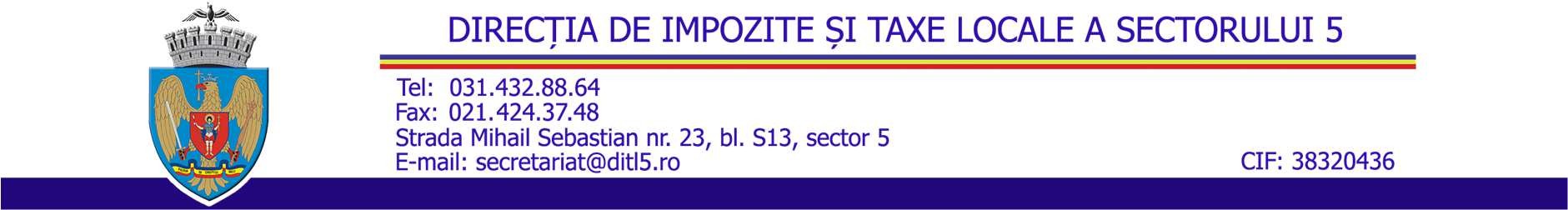 Nr. Reg. / Data 	_ /  	Cerere privind comunicarea online a actelor administrative fiscale, a actelor de executare, precum și a altor acte emise de Direcția de Impozite și Taxe Locale Sector 5 - BucureștiContribuabilul 	, CNP 	identificatprin   CI   serie    	  nr.    	,   județ    	,   localitate    	,   str. 	, nr. 	, bl 	, scara 		,etaj 	, ap 	, telefon 	, adresă de e-mail 				.Contribuabilul 			, CIF 			, având sediul social în localitatea 	, str. 			, nr. _    , bl.    , scara    , etaj          ,  ap        ,  adresa  puncte  de lucru 				telefon 		, adresă     de     e-mail      		.      Înregistrat     la     registrul     comerțului 	 la nr. 	, cont IBAN 	,deschis	la	 		reprezentat	prin	domnul/doamna 	,	în	calitate	de 	.Conform prevederilor art. 46 alin. (8) și art. 47 alin. (9) din Legea 207/2015 privind Codul de  procedură  fiscală,  aplicate  prin  Ordinul  ministrului  dezvoltării  regionale  și  administrației publice nr. 3.097/2016 și coroborat cu prevederile HCL nr. 8/2017, în vederea comunicării online a actelor administrative fiscale, de executare, precum și a altor acte emise de Direcția de Impozite și Taxe Locale Sector 5 București , solicit comunicarea acestora prin:E-mail la adresa ……………………………………………………………..Sunt  de  acord  cu  prelucrarea  datelor  cu  caracter  personal  în  condițiile  stipulate  de prevederile Legii nr. 677/2001 pentru protecția persoanelor cu privire la prelucrarea datelor cu caracter personal și libera circulație a acestor date.Cererea se depune personal la ghișeele instituției, în conformitate cu prevederile art. 2 alin. (2) anexa I Capitolul I din Ordinul ministrului dezvoltării regionale și administrației publice nr. 3.097/2016 pentru aplicarea prevederilor art. 46 alin. (8) și art. 47 alin. (9) din Legea 207/2015 privind Codul de procedură fiscală.Anexați și o copie a actului de identitate.